Mamma Mia (Intro Riff)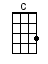 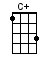  “MARIMBA” NOTES  X  4  [C]             [Caug]A|---------------|---------------|E|--3---3---3---4|--4---4---4---3|C|0---0---0---0--|0---0---0---0--| X 4G|---------------|---------------| |1 + 2 + 3 + 4 +|1 + 2 + 3 + 4 +|“LEAD GUITAR” NOTES X 2HIGH G TUNING: [C]             [Caug]A|--0-3-7--------|----7-5-7-5-3--|E|3--------------|---------------|C|---------------|---------------| X 2G|---------------|---------------| |1 + 2 + 3 + 4 +|1 + 2 + 3 + 4 +|LOW G TUNING: [C]             [Caug]A|---------------|---------------|E|------0--------|----0---0------|C|----0----------|------2---2-0--| X 2G|0-2------------|---------------| |1 + 2 + 3 + 4 +|1 + 2 + 3 + 4 +|www.bytownukulele.ca